Комплекс артикуляционной гимнастики №1(ранний возраст)«Птенчики ротик открывают» Открыть широко и закрыть рот.Кушать птенчики хотят,
Маму ждут, но не шумят.
Ротик на замок закрыт,
Очень тихо все сидят.
 
Мама зернышко несёт!
Открывайте шире рот!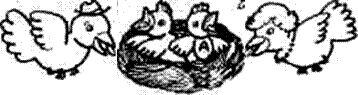 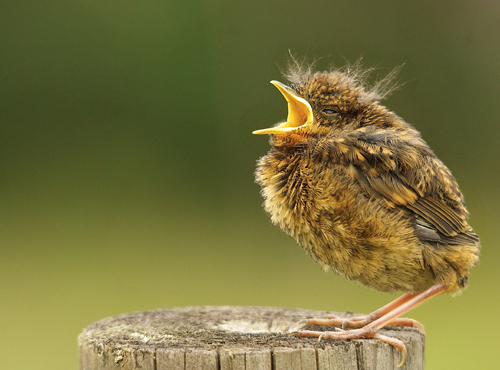 Пропевание буквы А. «Как куколку качаем? ААААА» Широко открыть рот, проговариваем букву А на выдохе.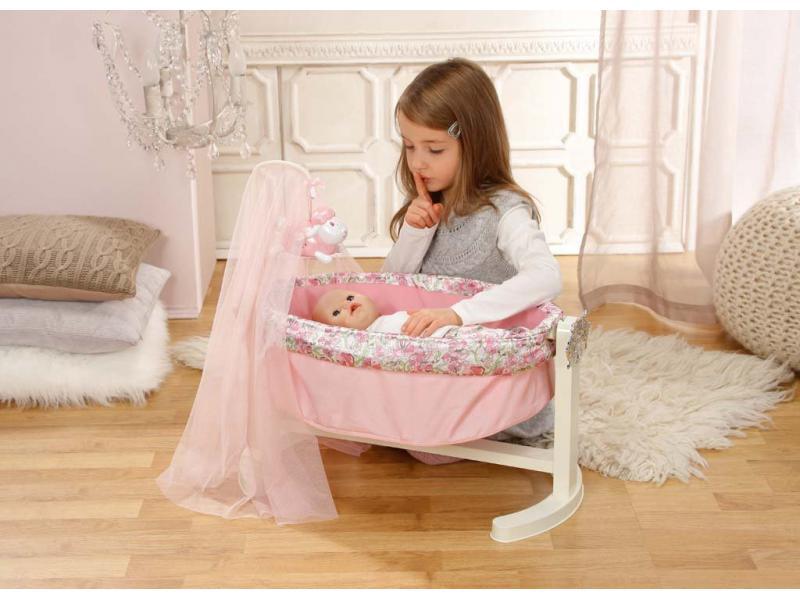 Дыхательное упражнение. Дуть на вертушку или надувать мыльные пузыри. Следить, чтобы дети делали вдох через нос, а выдох через рот.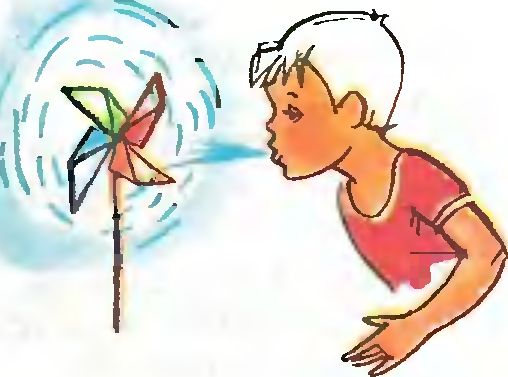 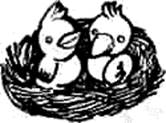 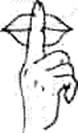 